6.6- Optimization Problems III: Linear ProgrammingLinear Programming: A mathematical technique used to determine which solutions in the feasible region result in the optimal solutions of the objective function.To determine the optimal solution to an optimization problem using linear programming, follow these steps:Create an algebraic model that includes:A defining statement of the variables used in your model.Restrictions on the variablesA system of linear inequalities that describe the constraintsAn objective function that shows how the variables are related to the quantity being optimizedGraph the system of inequalities to determine the coordinates of the vertices of the feasible regionEvaluate the objective function by substituting the values of the coordinates of each vertexCompare the results and choose the desired solutionVerify your solution(s) satisfies the constraints of the problem situationExample. L&G Construction is competing for a contract to build a fence.The fence will be no longer than 50 yd and will consist of narrow boards that are 6 in wide and wide boards that are 8 in wide.There must be no fewer than 100 wide boards and no more than 80 narrow boards.The narrow boards cost $3.56 each, and the wide boards cost $4.36.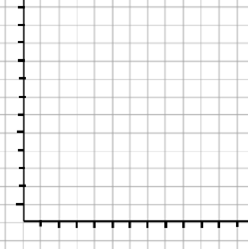 Example. y ≤ 1, 2y ≥ -3x + 2, y ≥ 3x - 8 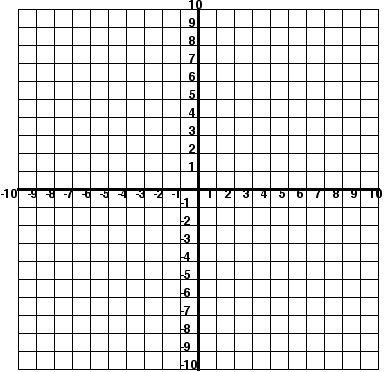 